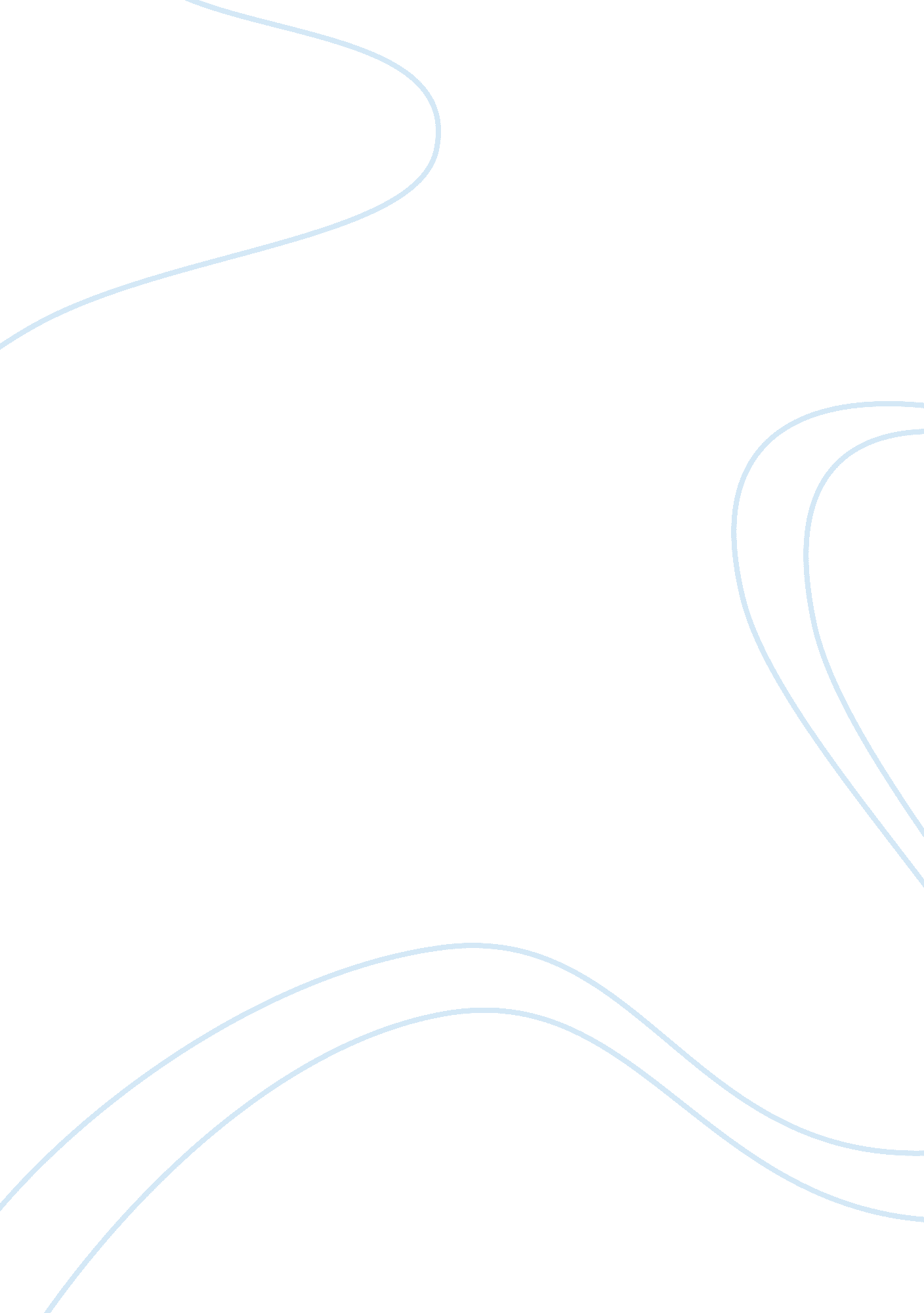 Experience in english 102 classLinguistics, English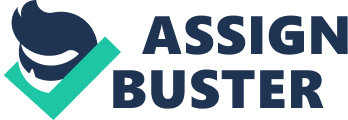 ﻿Experience in English 102 Class 
My English 102 class has been very interesting. This is attributed to the fact that I learnt skills that were instrumental not only in this class but also in other disciplines that I undertake. 
Writing has been one of the most significant areas in this class. This is because it is the area where I had challenges and strengths at the same time. My ability to write and express ideas, thoughts and knowledge has been wanting and I can remember the many times I was told to “ organize my thoughts”. I had to work hard to overcome this weakness since it was affecting my grades. I did this by doing extra assignments and seeking assistance from teachers so as to improve my coherency. Despite this setback, I came to realize that I am effective in formatting and citing my papers in the styles that are required and this is my area of strength. I am conversant with MLA, APA, Harvard and Chicago writing styles and my fellow students could always ask me for assistance in these areas, a factor that helped me become even better. 
Through the various creative reading, writing and research assignments I have greatly sharpened my critical analysis skills, which involves a set of critical interrelated questions (Browne & Keeley, 2). I have learnt to ask myself questions other than just follow what is written, this is translated to my researches where I write more analytically than I did before. This is a skill that I did not have at the beginning at this class; however, achieving it will be of great use not only in my academic work but also in work related goals. 
One assignment that I did not enjoy was the group assignment, this is because some of the members in my group were not co-operative and we ended up wasting a lot of time and eventually doing the assignment in a rush. I believe this is what contributed to the low grade in the assignment. However, the individual assignment on creative literature was most meaningful to me because I was able to practice most of the skills that I had learnt. The stories that I read for this assignment and many others helped me change my whole perception on humanity. I learnt that people live in different conditions and may be going through other circumstances that affect their way of life. Therefore, we should never be quick to judge people’s actions. 
Generally, my experience in the English 102 class has been interesting as well as very educative. My teachers and fellow students have been very supportive in ensuring that all concepts being taught are well grasped. I have also made many friends hence improving my social life in addition to my academic life. 
Work Cited 
Browne, M. & Keeley, S. Asking the right questions: a guide to critical thinking, 6th edn. New Jersey: Prentice Hall. (2001). 